 МУНИЦИПАЛЬНОЕ  БЮДЖЕТНОЕ ДОШКОЛЬНОЕ  ОБРАЗОВАТЕЛЬНОЕ УЧРЕЖДЕНИЕ  ДЕТСКИЙ   САД № 50  КОМБИНИРОВАННОГО  ВИДА  Г.СЕВЕРОМОРСКАПАСПОРТФИЗКУЛЬТУРНОГО ЗАЛА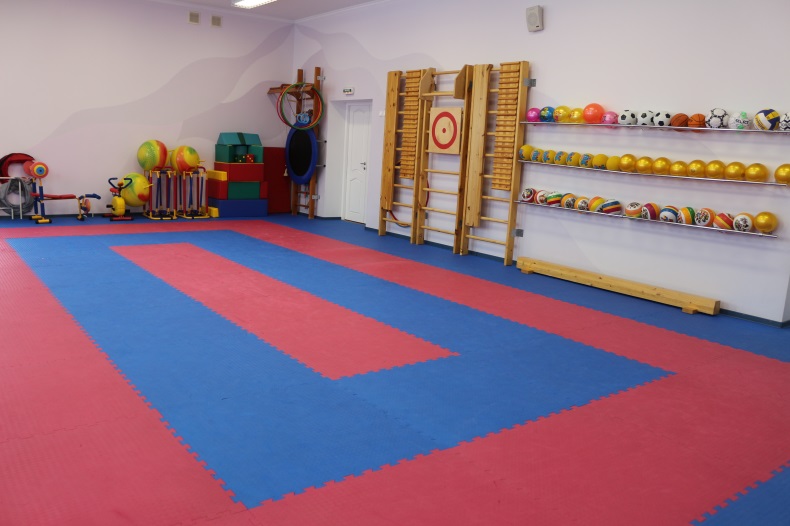 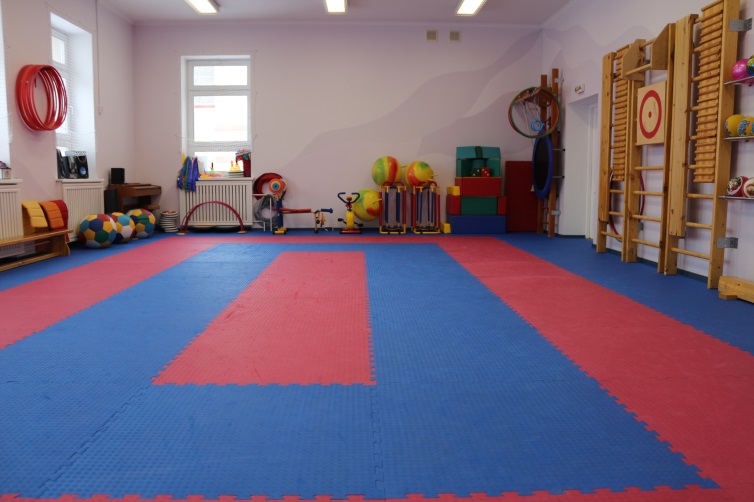 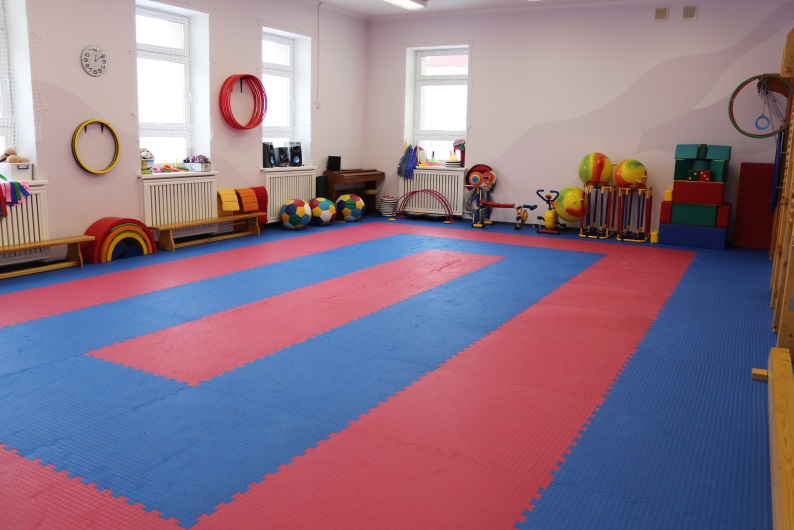 1.Физкультурный зал: 78,7 кв .м- Стационарный, находится на 2 этаже здания дошкольного учреждения;- Целостность пола (покрытия):  соответствует  нормативным требованиям;- Выступающие из стен предметы (крючки, штыри и т п.): отсутствуют;- Наличие аптечки имеется;- Ограждение отопительных приборов  имеется  (дерево);- Инструкции по охране труда и технике безопасности  имеются. Ответственный: инструктор по физической культуре.2. В физкультурном зале организованы места для проведения непосредственно образовательной деятельности, которые соответствуют требованиям по охране труда, техники безопасности и производственной санитарии, а также возрастным особенностям детей дошкольного возраста. Физкультурный зал имеет мягкое специальное покрытие «Татами». Административно — педагогический персонал с правилами техники безопасности при проведении непосредственно образовательной деятельности ознакомлен.3.   Перечень  оборудования и инвентаря для игр  и  занятий  по физической культуре  в спортивном зале МБДОУ д\с № 50  на 01.09.2016 г.:4. Формы работы1. Утренняя  гимнастика во всех возрастных группах.2. НОД  во всех возрастных группах.3. Индивидуальная \ коррекционная  работа с детьми.4. Досуговая  деятельность.5. Кружковая работа.5. Документация инструктора по физической культуреОсновная общеобразовательная программа  ДОУ;Анализ (отчет)  работы инструктора по физкультуре за прошедший учебный год;Годовой план работы инструктора по физкультуре на текущий учебный год;Мониторинг освоения программы области «Физическое развитие»;Картотеки физкультминуток, упражнений для развития мелкой моторики рук;Картотека загадок, художественного слова о спорте;Картотека игр по формированию здорового образа жизни, корригирующих гимнастик;Наглядно – просветительский материал;Папка приказов, инструкций;План-график распределения рабочего времени инструктора по физкультур;Планы-конспекты игр –  занятий  для воспитанников  групп  ДОУ;               Планы – график физкультурных развлечений и спортивных досугов, праздников;Картотеки подвижных игр по правилам дорожного движения;Картотеки подвижных игр для детей дошкольного возраста с учетом ОВД и различного уровня интенсивности  движения;Портфолио  инструктора по физкультуре;Консультативный и наглядный материал для работы с педагогами и родителями воспитанников  ДОУ;Тематическое  планирование  НОД по физическому развитию  воспитанников ДОУ;Дополнительная  образовательная  программа  кружка «Остров тренажеров».Тип  оборудования№Наименование,  размеры, массаКоличествоОборудование для ходьбы, бега, равновесия1.Бревно гимнастическое напольное12.Доска гладкая с зацепами23.Доска с ребристой поверхностью24.Скамья гимнастическая45.Балансиры76.Степ-платформы127.Канат58.Полусферы деревянные249.Ковер сенсорный    «Большое путешествие»210.Подушка для  сенсорного  развития 2Оборудование для прыжков1.Стойки переносные для прыжков1 комплект2.Обручи  разных диаметров (металлические, пластмассовые)453.Скакалки различной  длины504.Мат гимнастический 25.Батут 26.Мячи – фитболы разного диаметра20Оборудование для катания, бросания, ловли1.Кегли1 набор2.Кольцеброс (набор)43.Мяч резиновый диаметр 20 см404.Мяч для худож. гимнастики (винил)105.Щит для метания в цель16.Мячи малого диаметра 5см, 8 см207.Мячи игольчатые диаметр 25 см48.Мяч игольчатый  диаметр 75 см29.Корзины для бросания лоза210.Корзины для бросания пластик.211.Мячи  набивные большие3Оборудование для ползания и лазания1.Стенка гимнастическая32.Дуга  большая и малая  метал.63.Дуга «Радуга»  разноуровневая  24.Качалка-мостик15.Туннели тканевые (палатка)26.Перекладины с зацепами навесные (дерево)37.Детский спортивный комплекс1Оборудование для общеобразовательных упражнений1.Гантели  мягкие282.Лента  короткая на кольцах303.Лента  короткая на палочках 60Для спортивных игр:Баскетбол1.Стойки баскетбольные со щитом и корзиной 22.Щит с корзиной  навесной 13.Мяч для мини- баскетбола 5Бадминтон4.Ракетки для бадминтона265.Стойки с сеткой для бадминтона1 набор6.Воланы для бадминтона1 наборГородки7.Городки  2 набораФутбол8.Ворота19.Мяч футбольный № 44Хоккей10.Клюшки детские1011.Шайбы детские4Настольный теннис12.Ракетки613.Мяч для настольного тенниса2 набора14.Конусы  разноуровневые40Волейбол15.Мяч волейбольный2Велосипедный спорт16.Велосипеды детские с доп. колесами417.Самокаты детские, защита, шлемы7Лыжная подготовка18.Комплект детских лыж с палками20Оборудование для силовой подготовки: тренажёры19.Тренажер «Степпер»  детский220.Тренажёр « Бегущий по волнам»221.Тренажёр « Мини твист»222.Тренажёр « Скамья под штангу»123.Тренажёр « Гребля»124.Велотренажёр детский125.Тренажёр «Беговая дорожка»1Оборудование для корригирующей гимнастики1.Дорожки массажные разной длины102.Диск «Здоровье»103.Мячи массажные разного диаметра604.Пазлы  массажные55.Полусферы  игольчатые86.Мячи игольчатые на подставке47.«Счёты» деревянные на подставке48.Валик массажный29.Эспандер резиновый (кольцо)2010.Эспандер лыжника (ткань)5Игровое оборудование1.Комплект модулей (поролон)12.Кукла - спортсменка13.Черепахи - балансиры3Библиотечно-информационные ресурсыБиблиотечно-информационные ресурсыБиблиотечно-информационные ресурсыБабина К.С. Комплексы утренней гимнастики в детском саду: Пособие для воспитателя дет. сада. – М.:Просвещение, 1978.1К. К. Утробина «Занимательная физкультура для детей 5-7  лет» Москва -2005;1Степаненкова. Методика физического воспитания детей дошкольного возраста.1Вавилова Е.Н. Учите бегать, прыгать, лазать, метать: пособие для воспитателя детского сада. : - М. : Просвещение, 1983.1Ритмическая мозаика" А.И. Буренина;16."Играйте на здоровье!" Л.Н.Волошина;17.Гришин В.Г. Серсо в детском саду: Пособие для воспитателя дет. сада. – М.: Просвещение, 1985.18.Детские подвижные игры народов СССР – пособие для воспитателя детского сада. : - М. : Просвещение, 1989.19.Доскин В.А., Голубева Л.Г. Растем здоровыми: Пособие для воспитателей, родителей и инструкторов физической культуры : - М. : Просвещение, 2002.110.Картушина  М.Ю. Зеленый огонек надежды. ТЦ  Сфера Москва.  2004111.ИНСТРУКТОР ПО ФИЗИЧЕСКОЙ КУЛЬТУРЕ дошкольного  образовательного учреждения.   Научно – практический журнал1012.Здоровый дошкольник. Научно – практический журнал813.Календарные и народные праздники в детском саду. Выпуск 2 / составитель Г.А. Лапшина. – Учитель, 2001.114.КАРТУШИНА М.Ю. Быть здоровыми хотим   Творческий центр  Москва  2004315.Руководитель физического воспитания в ДОУ. Справочное пособие116.ЛАЙЗАНЕ  С.Я.   Физическая культура  для малышей. Москва  Просвещение 1987.117.ЛИТВИНОВА М.Ф.  Физкультура в детском саду: практ. пособие. – М. : Айрис – пресс, 2005.118.Сулим. Игровой стретчинг в ДОУ119.Лосева В.С. Плоскостопие у детей 6 -7 лет: профилактика и лечение. – М.: ТЦ Сфера, 2007.120.Лялина Л.А. Народные подвижные игры в детском саду. Методические рекомендации.: - М. : ТЦ Сфера, 2009.121.Осокина Т.И. Физическая культура в детском саду. – М.: Просвещение, 1973. 122.Осокина Т.И., Тимофеева Л.С., Фурмина Л.С. Игры и развлечения детей на свежем воздухе. – М.: Просвещение, 1983.123.ПЕНЗУЛАЕВА Л.И. Физкультурные занятия с детьми 3-4 лет: Пособие для воспитателя дет. сада. – М.:Просвещение,1983.124.ПЕНЗУЛАЕВА Л.И. Физкультурные занятия с детьми 4-5 лет: Пособие для воспитателя дет. сада. – М.:Просвещение,1986.125.ПЕНЗУЛАЕВА Л.И. Физкультурные занятия с детьми 5-6 лет: Пособие для воспитателя дет. сада. М.:Просвещение,1988.126.ПЕНЗУЛАЕВА Л.И. Физкультурные занятия в детском саду. Подготовительная к школе группа детского сада. Конспекты занятий. – М.: МОЗАИКА – СИНТЕЗ, 2011. 127.Профилактика плоскостопия и нарушение осанки в ДОУ: Из опыта работы. – Воронеж: ТЦ Учитель, 2005.128.  Фомина А.И. Физкультурные занятия и спортивные игры в детском саду: Пособие для воспитателя подгот. к школе группы. – М.: Просвещение, 1984.1      29. Фролов В.Г. Физкультурные занятия, игры и упражнения на прогулке: Пособие для воспитателя. – М.: Просвещение, 1986.1      30.Фролов В.Г., Юрко Г.П. Физкультурные занятия на свежем воздухе с детьми дошкольного возраста: Пособие для воспитателя детского сада. – М.: Просвещение, 1983.1      31.Физическая подготовка детей 5-6 лет к занятиям в школе: под ред. А.В. Кенеман и др. – М.: Просвещение, 1980.1      32.Формирование двигательной сферы детей 3 – 7 лет: фитбол – гимнастика: конспекты занятий – Волгоград : Учитель, 2011.11      33.Хухлаева Д.В. Методика физического воспитания в дошкольном учреждении. – М.: Просвещение, 1984.1Технические средстваТехнические средстваТехнические средства1.2.ПианиноМузыкальный центр11